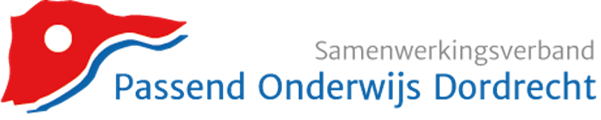 Aanvraag inzet expertise SBO 2020-2021Algemene gegevens:Inhoud aanvraag:Betreft groep:Aantal leerlingen:Vakgebied:Concrete hulpvraag aan het SBO:Overig:Naam schoolIntern begeleider:e-mailadres:Telefoonnummer:Werkdagen:Datum aanvraag: